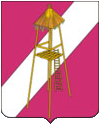 АДМИНИСТРАЦИЯ  СЕРГИЕВСКОГО СЕЛЬСКОГО ПОСЕЛЕНИЯКОРЕНОВСКОГО РАЙОНАПОСТАНОВЛЕНИЕ    от  13.10.2022 года								             № 112ст-ца  СергиевскаяОб утверждении перечня муниципальных услуг администрации Сергиевского сельского поселения Кореновского района, предоставление которых посредством комплексного запроса не осуществляется  В соответствии с пунктом 13 статьи 15.1 Федерального закона от 27 июля 2010 года № 210-ФЗ «Об организации предоставления государственных и муниципальных услуг», администрация Сергиевского сельского поселения Кореновского района   п о с т а н о в л я е т:Утвердить перечень муниципальных услуг администрации Сергиевского сельского поселения Кореновского района, предоставление которых посредством комплексного запроса не осуществляется (прилагается).2. Общему отделу администрации Сергиевского сельского поселения Кореновского района (Рохманка) обнародовать настоящее постановление в установленных местах и разместить его на официальном сайте органов местного самоуправления Сергиевского сельского поселения Кореновского района в сети «Интернет».3. Контроль за выполнением настоящего постановления оставляю за собой.4. Постановление вступает в силу после его официального обнародования.Глава Сергиевского сельского поселения Кореновского района                                                                           А.П. МозговойПРИЛОЖЕНИЕ УТВЕРЖДЕНпостановлением администрацииСергиевского сельского поселенияКореновского районаот 13.10.2022  года   № 112ПЕРЕЧЕНЬмуниципальных услуг администрации Сергиевского сельского поселения Кореновского района,  предоставление которых посредством комплексного запроса не осуществляетсяГлава Сергиевского сельского поселения Кореновского района                                                                        А.П. Мозговой№ п/пНаименование муниципальной услуги 1Предоставление земельных участков, находящихся в государственной или муниципальной собственности, в постоянное (бессрочное) пользование2Предоставление земельного участка, находящегося в муниципальной собственности, или государственная собственность на который не разграничена, на  торгах3Предоставление в собственность, аренду, безвозмездное пользование земельного участка, находящегося в государственной или муниципальной собственности, без проведения торгов4Предоставление муниципального имущества в аренду или безвозмездное пользование без проведения торгов5Согласование проведения работ в технических и охранных зонах6Направление уведомления о планируемом сносе объекта капитального строительства и уведомления о завершении сноса объекта капитального строительства7Выдача разрешения на право организации розничного рынка8Выдача разрешений на вступление в брак лицам, достигшим возраста шестнадцати лет 9Уведомительная регистрация трудового договора с работодателем-физическим лицом, не являющимся индивидуальным предпринимателем10Выдача порубочного билета11Предоставление разрешения на осуществление земляных работ 12Согласование схемы движения транспорта и пешеходов на период проведения работ на проезжей части13Согласование проекта информационной надписи и (или) обозначения на объекте культурного наследия местного значения, расположенного на территории муниципального образования14Дача письменных разъяснений налогоплательщикам и налоговым агентам по вопросам применения нормативных правовых актов муниципального образования о местных налогах и сборах15Установка информационной вывески, согласование дизайн-проекта размещения вывески